RIWAYAT HIDUPHasan, Lahir pada tanggal 23 Maret 1990 di Mampu, Kecamatan Anggeraja, Kabupaten Enrekang. Penulis anak ketiga dari enam bersaudara hasil buah kasih dari pasangan Abd. Halim dan Hasna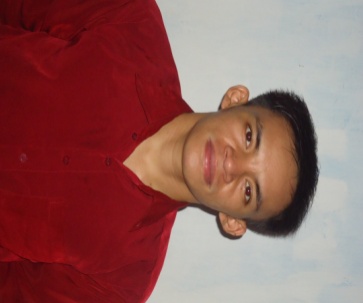  Penulis memulai pendidikan di SD 129 Bunu, Enrekang pada tahun 1997 dan tamat pada tahun 2003, kemudian masuk di SMP Negeri 3 Alla, Enrekang dan tamat tahun 2006. Pada tahun yang sama, penulis melanjutkan pendidikan pada SMA Negeri 1 Anggeraja dan tamat tahun 2009. Pada tahun yang sama (2009), penulis berhasil lulus melalui SNMPTN di Universitas Negeri Makassar Fakultas Ilmu Pendidikan Jurusan Psikologi Pendidikan dan Bimbingan Program Strata Satu (S1). Adapun pengalaman organisasi yaitu pengurus BEM PPB FIP UNM (Bidang SOSPOL) periode 2010-2011, Anggota pengurus MAPERWA PPB FIP UNM tahun 2012.